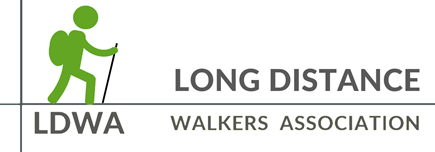 Social Walk COVID-19 Risk Assessment & RulesEACH SECTION MUST BE SELECTED TO CONFIRM ACTION HAS BEEN TAKENRoute:Date Checklist Completed:Recce Date:Time/Date of WalkWalk Leader:Start GR/GPS:Finish GR/GPS:Distance:Parking Location: COVID-19 Officer: (Scotland & Wales)Hazards The questions below are not exhaustive and should be amended where appropriate to tailor to your social walk route.Action Taken? (MUST click the box)General Hazards and COVID-19 ComplianceGeneral Hazards and COVID-19 ComplianceGeneral Hazards and COVID-19 ComplianceParking AreaIs there ample suitable parking given so that walkers will not lift share?Traffic/Roads/RailwaysAre there suitable places at roads/railways to ensure crossings take place in a safe place whilst maintaining good hygiene and social distancing guidelines?Terrain, paths, tracks and obstaclesHas the route been recce’d to assess the risks associated with Covid-19?Is the terrain taken into consideration? Any potential barriers to enable social distancing and good hygiene (especially on high touch surfaces)? Have narrow routes been minimised where social distancing is not possible?Can the social walk be held at a less busy time of the day/day of week to enable more effective social distancing and less disruption to the local community?Rest breaks, Refreshments & AmenitiesDoes the location for the coffee/lunch break allow for good hygiene, adequate social distancing and safe use of amenities?Hazards The questions below are not exhaustive and should be amended where appropriate to tailor to your social walk route.Action Taken? (MUST click the box)WeatherHave extreme weather conditions been considered and its impact on good hygiene and social distancing? Will Met weather warnings be checked before commencing?LivestockIs there danger to walkers that may prevent covid-19 compliance measures around social distancing? General COVID-19 ComplianceGeneral COVID-19 ComplianceGeneral COVID-19 ComplianceCovid-19 GeneralDoes the route allow for social distancing wherever practicable?No shared equipment?Have all walkers been briefed to carry PPE & hand sanitiser?High touch surfaces are avoided where possible to appropriately clean if they cannot be avoided?Have walkers been briefed they must not attend if they or member of their family/bubble is showing Covid-19 symptoms or awaiting test results?Has the impact on the local community/residents been considered?ParticipantsAssessing the hazards outlined within this risk assessment, as walk leader I am comfortable to lead a maximum group of:Insert numberRegisterAre arrangements in place to complete a walkers register to enable Track and Trace / Test and Protect? Is it known how to upload the risk assessment and walkers register?Comments and additions to the delivery plan